Заключение о результатах общественных обсуждений«13» сентября 2022 г.Общественные обсуждения по объекту «Многоквартирный жилой дом, Иркутская область, Слюдянский район, город Байкальск, микрорайон Гагарина» проведены в период с 03.08.2022 по 02.09.2022.Процедура информирования общественности, органов местного самоуправления и других заинтересованных лиц проведена в соответствии с требованиями Приказа Министерства природных ресурсов и экологии Российской Федерации от 01.12.2020 №999 «Об утверждении требований к материалам оценки воздействия на окружающую среду», Постановления Администрации муниципального образования Слюдянский район от 15.09.2021 №464 «Об утверждении Положения о порядке и организации проведения общественных обсуждений объектов государственной экологической экспертизы на территории Слюдянского муниципального района»:В установленные сроки (не позднее 3 календарных дней до начала планируемого общественного обсуждения) были размещены уведомления о проведении общественных обсуждений на официальных сайтах уполномоченных ведомств федерального, регионального, муниципального уровней, а также на сайте Заказчика и Исполнителя работ по оценке воздействия на окружающую среду.В установленные сроки (не позднее 3 дней до начала планируемых общественных слушаний) в адрес администрации Слюдянского муниципального района были направлены сведения об участниках планируемых общественных слушаний. Исполнителем оценки воздействия на окружающую среду и органом, ответственным за организацию общественных обсуждений был обеспечен доступ общественности к материалам, подлежащими общественному обсуждению в установленный срок (не менее чем за 20 календарных дней до дня проведения общественных слушаний; 10 календарных дней после дня проведения общественных слушаний).На общественных слушаниях присутствовали 27 человек. Председатель общественных слушаний – главный специалист отдела стратегического развития Управления стратегического и инфраструктурного развития администрации Слюдянского муниципального район – Яроцкая Галина Юрьевна; секретарь общественных слушаний – представитель разработчика предварительных материалов оценки воздействия на окружающую среду – Маньков Максим Петрович. Путем голосования были избраны представители общественности, ответственные за подписание протокола: Ильин Константин Юрьевич и Левинский Сергей Петрович.Регламент общественных слушаний выдержан без срывов и нарушений, в связи с этим слушания считаются состоявшимися.По результатам общественных слушаний 05.09.2022 подписан протокол общественных обсуждений, на основании которого подготовлено заключение о результатах общественных обсуждений. В период проведения общественных обсуждений, а также в течение 10 календарных дней после окончания срока общественных обсуждений замечаний и предложений граждан (общественности), общественных организаций (объединений) не поступало.Представленные на обсуждение материалы оценки воздействия намечаемой и хозяйственной деятельности на окружающую среду по объекту государственной экологической экспертизы проектной документации: «Многоквартирный жилой дом, Иркутская область, Слюдянский район, город Байкальск, микрорайон Гагарина» утверждены и приняты как окончательный вариант материалов по оценке воздействия на окружающую среду и направлены для прохождения государственной экологической экспертизыВице-мэр, первый заместитель мэра Слюдянского муниципального района	                                                 Ю.Н. АзоринРОССИЙСКАЯ  ФЕДЕРАЦИЯ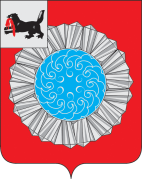 ИРКУТСКАЯ ОБЛАСТЬАДМИНИСТРАЦИЯ СЛЮДЯНСКОГО МУНИЦИПАЛЬНОГО РАЙОНА . Слюдянка, ул. Ржанова, 2тел.(39544) 5-12-05 факс (395-44) 5-12-00E-mail: referent@sludyanka.ruОфициальный сайт: http://www.sludyanka.ru